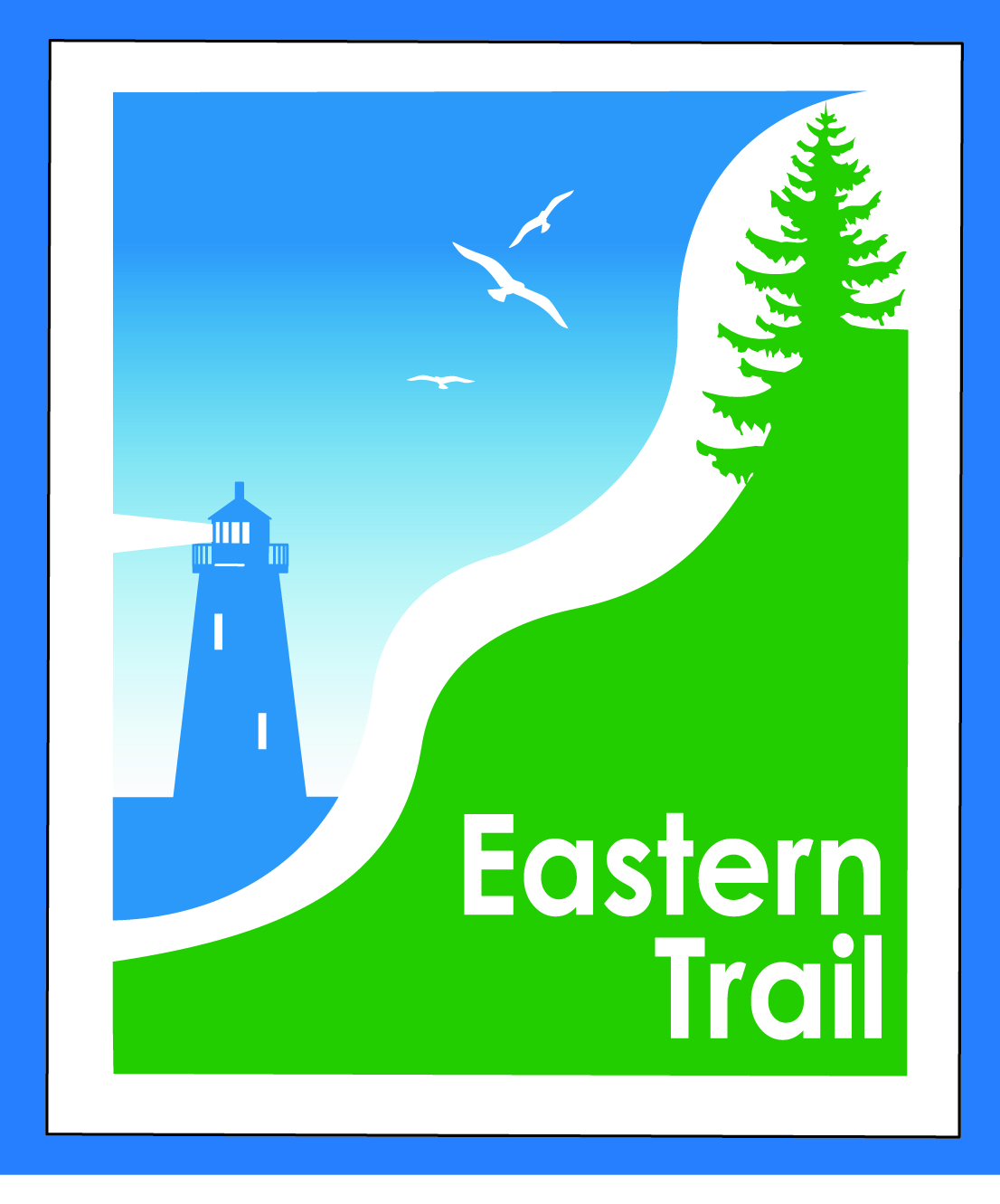                          ETMD Board of Directors –  REVISED, REVISED Agenda                       Kennebunk Town Hall   - Third Floor Conference Rm – October 12, 2016 -   8:30 – 10:30 a.m.			Minutes of September 14, 2016  (to follow) needs vote - 2 minFinancial Report – Carole, Val (September, to follow) – needs vote – 3 minETMD Priorities  60 minTrail Operations/Maintenance prioritiesUpdate: Arundel: Ban Billy from trail – dog bite incidentsBollards – Status from OOB re relocation of Milliken Mills Road bollardsDues Status: All in Response to concerned Scarborough citizen re “rules” for “lanes” to use in walking/biking on the ET (info presented at meeting) Maine DOT – review application process and funding amounts (update presented at meeting)Annual Audit & 990: Due November 15th – in process Ongoing / Proposed Projects:   50 min    ET Scarborough Marsh - Discussion re IFW plans for cottontail rabbit management (update presented at meeting)  ETMD position statementScarborough –  019386.00  Bill R, Carole B (grassroots)Status Kennebunk – Wells –  Marianne, EricReports from MunicipalitiesOutreach, amenities & Events – Carole/Bob HReport on ETMD 2016 booked eventsOther Business – issues? Concerns?   5 minNext Meeting – November 9, 2016 Adjourn